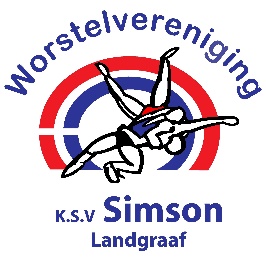 Greco-RomanClub: ……………………………………………………………..Coach/Team leader: ……………………………………………...Date, function and signature: …………………………………….Free Style Club: ……………………………………………………………..Coach/Team leader: ……………………………………………...........................Date, function and signature:                                                              …………………………………35° Internationales „Grensland“ Turnier 202035° Internationales „Grensland“ Turnier 202035° Internationales „Grensland“ Turnier 202035° Internationales „Grensland“ Turnier 202035° Internationales „Grensland“ Turnier 202035° Internationales „Grensland“ Turnier 202035° Internationales „Grensland“ Turnier 202035° Internationales „Grensland“ Turnier 202035° Internationales „Grensland“ Turnier 202035° Internationales „Grensland“ Turnier 202035° Internationales „Grensland“ Turnier 202035° Internationales „Grensland“ Turnier 202035° Internationales „Grensland“ Turnier 202035° Internationales „Grensland“ Turnier 202035° Internationales „Grensland“ Turnier 202035° Internationales „Grensland“ Turnier 202035° Internationales „Grensland“ Turnier 202035° Internationales „Grensland“ Turnier 202035° Internationales „Grensland“ Turnier 202035° Internationales „Grensland“ Turnier 202035° Internationales „Grensland“ Turnier 202035° Internationales „Grensland“ Turnier 2020K.S.V. SIMSON - RingenK.S.V. SIMSON - RingenK.S.V. SIMSON - RingenK.S.V. SIMSON - RingenK.S.V. SIMSON - RingenK.S.V. SIMSON - RingenK.S.V. SIMSON - RingenK.S.V. SIMSON - RingenK.S.V. SIMSON - RingenK.S.V. SIMSON - RingenK.S.V. SIMSON - RingenK.S.V. SIMSON - RingenK.S.V. SIMSON - RingenSenioren (ab 15 Jahre) LL & GRSenioren (ab 15 Jahre) LL & GRSenioren (ab 15 Jahre) LL & GRSenioren (ab 15 Jahre) LL & GRSenioren (ab 15 Jahre) LL & GRSenioren (ab 15 Jahre) LL & GRSenioren (ab 15 Jahre) LL & GRSenioren (ab 15 Jahre) LL & GRSenioren (ab 15 Jahre) LL & GRSenioren (ab 15 Jahre) LL & GRSenioren (ab 15 Jahre) LL & GRSenioren (ab 15 Jahre) LL & GRSenioren (ab 15 Jahre) LL & GRSenioren (ab 15 Jahre) LL & GRSenioren (ab 15 Jahre) LL & GRSenioren (ab 15 Jahre) LL & GRSenioren (ab 15 Jahre) LL & GRSenioren (ab 15 Jahre) LL & GRSenioren (ab 15 Jahre) LL & GRSenioren (ab 15 Jahre) LL & GRSenioren (ab 15 Jahre) LL & GRSenioren (ab 15 Jahre) LL & GR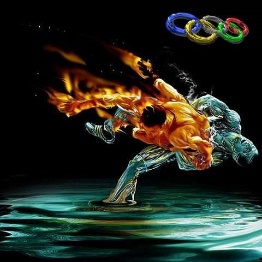 Ausrichter:Ausrichter:Ausrichter:K.S.V. Simson LandgraafK.S.V. Simson LandgraafK.S.V. Simson LandgraafK.S.V. Simson LandgraafK.S.V. Simson LandgraafK.S.V. Simson LandgraafK.S.V. Simson LandgraafK.S.V. Simson LandgraafK.S.V. Simson LandgraafK.S.V. Simson LandgraafK.S.V. Simson LandgraafK.S.V. Simson LandgraafK.S.V. Simson LandgraafK.S.V. Simson LandgraafK.S.V. Simson LandgraafK.S.V. Simson LandgraafK.S.V. Simson LandgraafK.S.V. Simson LandgraafK.S.V. Simson LandgraafK.S.V. Simson LandgraafK.S.V. Simson LandgraafTermin:Termin:Termin:Samstag, 02 Mai 2020Samstag, 02 Mai 2020Wettkampfstätte:Wettkampfstätte:Wettkampfstätte:Sporthalle „Baneberg“ – Banebergpassage 108 in 6371 HW Landgraaf (+31 45 5313974)Sporthalle „Baneberg“ – Banebergpassage 108 in 6371 HW Landgraaf (+31 45 5313974)Sporthalle „Baneberg“ – Banebergpassage 108 in 6371 HW Landgraaf (+31 45 5313974)Sporthalle „Baneberg“ – Banebergpassage 108 in 6371 HW Landgraaf (+31 45 5313974)Sporthalle „Baneberg“ – Banebergpassage 108 in 6371 HW Landgraaf (+31 45 5313974)Sporthalle „Baneberg“ – Banebergpassage 108 in 6371 HW Landgraaf (+31 45 5313974)Sporthalle „Baneberg“ – Banebergpassage 108 in 6371 HW Landgraaf (+31 45 5313974)Sporthalle „Baneberg“ – Banebergpassage 108 in 6371 HW Landgraaf (+31 45 5313974)Sporthalle „Baneberg“ – Banebergpassage 108 in 6371 HW Landgraaf (+31 45 5313974)Sporthalle „Baneberg“ – Banebergpassage 108 in 6371 HW Landgraaf (+31 45 5313974)Sporthalle „Baneberg“ – Banebergpassage 108 in 6371 HW Landgraaf (+31 45 5313974)Sporthalle „Baneberg“ – Banebergpassage 108 in 6371 HW Landgraaf (+31 45 5313974)Sporthalle „Baneberg“ – Banebergpassage 108 in 6371 HW Landgraaf (+31 45 5313974)Sporthalle „Baneberg“ – Banebergpassage 108 in 6371 HW Landgraaf (+31 45 5313974)Sporthalle „Baneberg“ – Banebergpassage 108 in 6371 HW Landgraaf (+31 45 5313974)Sporthalle „Baneberg“ – Banebergpassage 108 in 6371 HW Landgraaf (+31 45 5313974)Sporthalle „Baneberg“ – Banebergpassage 108 in 6371 HW Landgraaf (+31 45 5313974)Sporthalle „Baneberg“ – Banebergpassage 108 in 6371 HW Landgraaf (+31 45 5313974)Sporthalle „Baneberg“ – Banebergpassage 108 in 6371 HW Landgraaf (+31 45 5313974)Sporthalle „Baneberg“ – Banebergpassage 108 in 6371 HW Landgraaf (+31 45 5313974)Sporthalle „Baneberg“ – Banebergpassage 108 in 6371 HW Landgraaf (+31 45 5313974)Sporthalle „Baneberg“ – Banebergpassage 108 in 6371 HW Landgraaf (+31 45 5313974)Sporthalle „Baneberg“ – Banebergpassage 108 in 6371 HW Landgraaf (+31 45 5313974)Sporthalle „Baneberg“ – Banebergpassage 108 in 6371 HW Landgraaf (+31 45 5313974)Wettkampfordnung:Wettkampfordnung:Wettkampfordnung:Die Kämpfe werden nach den aktuellen Ringkampfregeln der UWW durchgeführt.Zweipoolsystem.Das System „Challenge“ wird nicht angewandt.Die Kämpfe werden nach den aktuellen Ringkampfregeln der UWW durchgeführt.Zweipoolsystem.Das System „Challenge“ wird nicht angewandt.Die Kämpfe werden nach den aktuellen Ringkampfregeln der UWW durchgeführt.Zweipoolsystem.Das System „Challenge“ wird nicht angewandt.Die Kämpfe werden nach den aktuellen Ringkampfregeln der UWW durchgeführt.Zweipoolsystem.Das System „Challenge“ wird nicht angewandt.Die Kämpfe werden nach den aktuellen Ringkampfregeln der UWW durchgeführt.Zweipoolsystem.Das System „Challenge“ wird nicht angewandt.Die Kämpfe werden nach den aktuellen Ringkampfregeln der UWW durchgeführt.Zweipoolsystem.Das System „Challenge“ wird nicht angewandt.Die Kämpfe werden nach den aktuellen Ringkampfregeln der UWW durchgeführt.Zweipoolsystem.Das System „Challenge“ wird nicht angewandt.Die Kämpfe werden nach den aktuellen Ringkampfregeln der UWW durchgeführt.Zweipoolsystem.Das System „Challenge“ wird nicht angewandt.Die Kämpfe werden nach den aktuellen Ringkampfregeln der UWW durchgeführt.Zweipoolsystem.Das System „Challenge“ wird nicht angewandt.Die Kämpfe werden nach den aktuellen Ringkampfregeln der UWW durchgeführt.Zweipoolsystem.Das System „Challenge“ wird nicht angewandt.Die Kämpfe werden nach den aktuellen Ringkampfregeln der UWW durchgeführt.Zweipoolsystem.Das System „Challenge“ wird nicht angewandt.Die Kämpfe werden nach den aktuellen Ringkampfregeln der UWW durchgeführt.Zweipoolsystem.Das System „Challenge“ wird nicht angewandt.Die Kämpfe werden nach den aktuellen Ringkampfregeln der UWW durchgeführt.Zweipoolsystem.Das System „Challenge“ wird nicht angewandt.Die Kämpfe werden nach den aktuellen Ringkampfregeln der UWW durchgeführt.Zweipoolsystem.Das System „Challenge“ wird nicht angewandt.Die Kämpfe werden nach den aktuellen Ringkampfregeln der UWW durchgeführt.Zweipoolsystem.Das System „Challenge“ wird nicht angewandt.Die Kämpfe werden nach den aktuellen Ringkampfregeln der UWW durchgeführt.Zweipoolsystem.Das System „Challenge“ wird nicht angewandt.Die Kämpfe werden nach den aktuellen Ringkampfregeln der UWW durchgeführt.Zweipoolsystem.Das System „Challenge“ wird nicht angewandt.Die Kämpfe werden nach den aktuellen Ringkampfregeln der UWW durchgeführt.Zweipoolsystem.Das System „Challenge“ wird nicht angewandt.Die Kämpfe werden nach den aktuellen Ringkampfregeln der UWW durchgeführt.Zweipoolsystem.Das System „Challenge“ wird nicht angewandt.Die Kämpfe werden nach den aktuellen Ringkampfregeln der UWW durchgeführt.Zweipoolsystem.Das System „Challenge“ wird nicht angewandt.Die Kämpfe werden nach den aktuellen Ringkampfregeln der UWW durchgeführt.Zweipoolsystem.Das System „Challenge“ wird nicht angewandt.Die Kämpfe werden nach den aktuellen Ringkampfregeln der UWW durchgeführt.Zweipoolsystem.Das System „Challenge“ wird nicht angewandt.Die Kämpfe werden nach den aktuellen Ringkampfregeln der UWW durchgeführt.Zweipoolsystem.Das System „Challenge“ wird nicht angewandt.Die Kämpfe werden nach den aktuellen Ringkampfregeln der UWW durchgeführt.Zweipoolsystem.Das System „Challenge“ wird nicht angewandt.Die Kämpfe werden nach den aktuellen Ringkampfregeln der UWW durchgeführt.Zweipoolsystem.Das System „Challenge“ wird nicht angewandt.Die Kämpfe werden nach den aktuellen Ringkampfregeln der UWW durchgeführt.Zweipoolsystem.Das System „Challenge“ wird nicht angewandt.Die Kämpfe werden nach den aktuellen Ringkampfregeln der UWW durchgeführt.Zweipoolsystem.Das System „Challenge“ wird nicht angewandt.Die Kämpfe werden nach den aktuellen Ringkampfregeln der UWW durchgeführt.Zweipoolsystem.Das System „Challenge“ wird nicht angewandt.Startberechtigt:Startberechtigt:Startberechtigt:Senioren: Jahrgang 2005 und älterJeder Ringer benötigt einen gültigen Startausweis seiner Landesorganisation. Senioren: Jahrgang 2005 und älterJeder Ringer benötigt einen gültigen Startausweis seiner Landesorganisation. Senioren: Jahrgang 2005 und älterJeder Ringer benötigt einen gültigen Startausweis seiner Landesorganisation. Senioren: Jahrgang 2005 und älterJeder Ringer benötigt einen gültigen Startausweis seiner Landesorganisation. Senioren: Jahrgang 2005 und älterJeder Ringer benötigt einen gültigen Startausweis seiner Landesorganisation. Senioren: Jahrgang 2005 und älterJeder Ringer benötigt einen gültigen Startausweis seiner Landesorganisation. Senioren: Jahrgang 2005 und älterJeder Ringer benötigt einen gültigen Startausweis seiner Landesorganisation. Senioren: Jahrgang 2005 und älterJeder Ringer benötigt einen gültigen Startausweis seiner Landesorganisation. Senioren: Jahrgang 2005 und älterJeder Ringer benötigt einen gültigen Startausweis seiner Landesorganisation. Senioren: Jahrgang 2005 und älterJeder Ringer benötigt einen gültigen Startausweis seiner Landesorganisation. Senioren: Jahrgang 2005 und älterJeder Ringer benötigt einen gültigen Startausweis seiner Landesorganisation. Gewichtsklassen:Gewichtsklassen:Gewichtsklassen:Freistil (LL) : 57, 61, 65, 70, 74, 86, 97, 125 Kg (+ 1 Kg Gewichtstoleranz)Greco (GR)  : 59, 66, 71, 75, 80, 85, 98, 130 Kg (+ 1 Kg Gewichtstoleranz)Freistil (LL) : 57, 61, 65, 70, 74, 86, 97, 125 Kg (+ 1 Kg Gewichtstoleranz)Greco (GR)  : 59, 66, 71, 75, 80, 85, 98, 130 Kg (+ 1 Kg Gewichtstoleranz)Freistil (LL) : 57, 61, 65, 70, 74, 86, 97, 125 Kg (+ 1 Kg Gewichtstoleranz)Greco (GR)  : 59, 66, 71, 75, 80, 85, 98, 130 Kg (+ 1 Kg Gewichtstoleranz)Freistil (LL) : 57, 61, 65, 70, 74, 86, 97, 125 Kg (+ 1 Kg Gewichtstoleranz)Greco (GR)  : 59, 66, 71, 75, 80, 85, 98, 130 Kg (+ 1 Kg Gewichtstoleranz)Freistil (LL) : 57, 61, 65, 70, 74, 86, 97, 125 Kg (+ 1 Kg Gewichtstoleranz)Greco (GR)  : 59, 66, 71, 75, 80, 85, 98, 130 Kg (+ 1 Kg Gewichtstoleranz)Freistil (LL) : 57, 61, 65, 70, 74, 86, 97, 125 Kg (+ 1 Kg Gewichtstoleranz)Greco (GR)  : 59, 66, 71, 75, 80, 85, 98, 130 Kg (+ 1 Kg Gewichtstoleranz)Freistil (LL) : 57, 61, 65, 70, 74, 86, 97, 125 Kg (+ 1 Kg Gewichtstoleranz)Greco (GR)  : 59, 66, 71, 75, 80, 85, 98, 130 Kg (+ 1 Kg Gewichtstoleranz)Freistil (LL) : 57, 61, 65, 70, 74, 86, 97, 125 Kg (+ 1 Kg Gewichtstoleranz)Greco (GR)  : 59, 66, 71, 75, 80, 85, 98, 130 Kg (+ 1 Kg Gewichtstoleranz)Freistil (LL) : 57, 61, 65, 70, 74, 86, 97, 125 Kg (+ 1 Kg Gewichtstoleranz)Greco (GR)  : 59, 66, 71, 75, 80, 85, 98, 130 Kg (+ 1 Kg Gewichtstoleranz)Freistil (LL) : 57, 61, 65, 70, 74, 86, 97, 125 Kg (+ 1 Kg Gewichtstoleranz)Greco (GR)  : 59, 66, 71, 75, 80, 85, 98, 130 Kg (+ 1 Kg Gewichtstoleranz)Freistil (LL) : 57, 61, 65, 70, 74, 86, 97, 125 Kg (+ 1 Kg Gewichtstoleranz)Greco (GR)  : 59, 66, 71, 75, 80, 85, 98, 130 Kg (+ 1 Kg Gewichtstoleranz)Freistil (LL) : 57, 61, 65, 70, 74, 86, 97, 125 Kg (+ 1 Kg Gewichtstoleranz)Greco (GR)  : 59, 66, 71, 75, 80, 85, 98, 130 Kg (+ 1 Kg Gewichtstoleranz)Freistil (LL) : 57, 61, 65, 70, 74, 86, 97, 125 Kg (+ 1 Kg Gewichtstoleranz)Greco (GR)  : 59, 66, 71, 75, 80, 85, 98, 130 Kg (+ 1 Kg Gewichtstoleranz)Freistil (LL) : 57, 61, 65, 70, 74, 86, 97, 125 Kg (+ 1 Kg Gewichtstoleranz)Greco (GR)  : 59, 66, 71, 75, 80, 85, 98, 130 Kg (+ 1 Kg Gewichtstoleranz)Freistil (LL) : 57, 61, 65, 70, 74, 86, 97, 125 Kg (+ 1 Kg Gewichtstoleranz)Greco (GR)  : 59, 66, 71, 75, 80, 85, 98, 130 Kg (+ 1 Kg Gewichtstoleranz)Freistil (LL) : 57, 61, 65, 70, 74, 86, 97, 125 Kg (+ 1 Kg Gewichtstoleranz)Greco (GR)  : 59, 66, 71, 75, 80, 85, 98, 130 Kg (+ 1 Kg Gewichtstoleranz)Freistil (LL) : 57, 61, 65, 70, 74, 86, 97, 125 Kg (+ 1 Kg Gewichtstoleranz)Greco (GR)  : 59, 66, 71, 75, 80, 85, 98, 130 Kg (+ 1 Kg Gewichtstoleranz)Freistil (LL) : 57, 61, 65, 70, 74, 86, 97, 125 Kg (+ 1 Kg Gewichtstoleranz)Greco (GR)  : 59, 66, 71, 75, 80, 85, 98, 130 Kg (+ 1 Kg Gewichtstoleranz)Freistil (LL) : 57, 61, 65, 70, 74, 86, 97, 125 Kg (+ 1 Kg Gewichtstoleranz)Greco (GR)  : 59, 66, 71, 75, 80, 85, 98, 130 Kg (+ 1 Kg Gewichtstoleranz)Freistil (LL) : 57, 61, 65, 70, 74, 86, 97, 125 Kg (+ 1 Kg Gewichtstoleranz)Greco (GR)  : 59, 66, 71, 75, 80, 85, 98, 130 Kg (+ 1 Kg Gewichtstoleranz)Freistil (LL) : 57, 61, 65, 70, 74, 86, 97, 125 Kg (+ 1 Kg Gewichtstoleranz)Greco (GR)  : 59, 66, 71, 75, 80, 85, 98, 130 Kg (+ 1 Kg Gewichtstoleranz)Meldungen an:	    K.S.V. Simson – Postbus 31093 in 6370 AB Landgraaf - Niederlande                                             thquaedvlieg@ hetnet.nlInformationen:                Ate Postma            + 31 45 5316488                                           Théo Quaedvlieg  + 31 45 5316367                                           www.ksvsimson.nlMeldungen an:	    K.S.V. Simson – Postbus 31093 in 6370 AB Landgraaf - Niederlande                                             thquaedvlieg@ hetnet.nlInformationen:                Ate Postma            + 31 45 5316488                                           Théo Quaedvlieg  + 31 45 5316367                                           www.ksvsimson.nlMeldungen an:	    K.S.V. Simson – Postbus 31093 in 6370 AB Landgraaf - Niederlande                                             thquaedvlieg@ hetnet.nlInformationen:                Ate Postma            + 31 45 5316488                                           Théo Quaedvlieg  + 31 45 5316367                                           www.ksvsimson.nlMeldungen an:	    K.S.V. Simson – Postbus 31093 in 6370 AB Landgraaf - Niederlande                                             thquaedvlieg@ hetnet.nlInformationen:                Ate Postma            + 31 45 5316488                                           Théo Quaedvlieg  + 31 45 5316367                                           www.ksvsimson.nlMeldungen an:	    K.S.V. Simson – Postbus 31093 in 6370 AB Landgraaf - Niederlande                                             thquaedvlieg@ hetnet.nlInformationen:                Ate Postma            + 31 45 5316488                                           Théo Quaedvlieg  + 31 45 5316367                                           www.ksvsimson.nlMeldungen an:	    K.S.V. Simson – Postbus 31093 in 6370 AB Landgraaf - Niederlande                                             thquaedvlieg@ hetnet.nlInformationen:                Ate Postma            + 31 45 5316488                                           Théo Quaedvlieg  + 31 45 5316367                                           www.ksvsimson.nlMeldungen an:	    K.S.V. Simson – Postbus 31093 in 6370 AB Landgraaf - Niederlande                                             thquaedvlieg@ hetnet.nlInformationen:                Ate Postma            + 31 45 5316488                                           Théo Quaedvlieg  + 31 45 5316367                                           www.ksvsimson.nlMeldungen an:	    K.S.V. Simson – Postbus 31093 in 6370 AB Landgraaf - Niederlande                                             thquaedvlieg@ hetnet.nlInformationen:                Ate Postma            + 31 45 5316488                                           Théo Quaedvlieg  + 31 45 5316367                                           www.ksvsimson.nlMeldungen an:	    K.S.V. Simson – Postbus 31093 in 6370 AB Landgraaf - Niederlande                                             thquaedvlieg@ hetnet.nlInformationen:                Ate Postma            + 31 45 5316488                                           Théo Quaedvlieg  + 31 45 5316367                                           www.ksvsimson.nlMeldungen an:	    K.S.V. Simson – Postbus 31093 in 6370 AB Landgraaf - Niederlande                                             thquaedvlieg@ hetnet.nlInformationen:                Ate Postma            + 31 45 5316488                                           Théo Quaedvlieg  + 31 45 5316367                                           www.ksvsimson.nlMeldungen an:	    K.S.V. Simson – Postbus 31093 in 6370 AB Landgraaf - Niederlande                                             thquaedvlieg@ hetnet.nlInformationen:                Ate Postma            + 31 45 5316488                                           Théo Quaedvlieg  + 31 45 5316367                                           www.ksvsimson.nlMeldungen an:	    K.S.V. Simson – Postbus 31093 in 6370 AB Landgraaf - Niederlande                                             thquaedvlieg@ hetnet.nlInformationen:                Ate Postma            + 31 45 5316488                                           Théo Quaedvlieg  + 31 45 5316367                                           www.ksvsimson.nlMeldungen an:	    K.S.V. Simson – Postbus 31093 in 6370 AB Landgraaf - Niederlande                                             thquaedvlieg@ hetnet.nlInformationen:                Ate Postma            + 31 45 5316488                                           Théo Quaedvlieg  + 31 45 5316367                                           www.ksvsimson.nlMeldungen an:	    K.S.V. Simson – Postbus 31093 in 6370 AB Landgraaf - Niederlande                                             thquaedvlieg@ hetnet.nlInformationen:                Ate Postma            + 31 45 5316488                                           Théo Quaedvlieg  + 31 45 5316367                                           www.ksvsimson.nlMeldungen an:	    K.S.V. Simson – Postbus 31093 in 6370 AB Landgraaf - Niederlande                                             thquaedvlieg@ hetnet.nlInformationen:                Ate Postma            + 31 45 5316488                                           Théo Quaedvlieg  + 31 45 5316367                                           www.ksvsimson.nlMeldungen an:	    K.S.V. Simson – Postbus 31093 in 6370 AB Landgraaf - Niederlande                                             thquaedvlieg@ hetnet.nlInformationen:                Ate Postma            + 31 45 5316488                                           Théo Quaedvlieg  + 31 45 5316367                                           www.ksvsimson.nlMeldungen an:	    K.S.V. Simson – Postbus 31093 in 6370 AB Landgraaf - Niederlande                                             thquaedvlieg@ hetnet.nlInformationen:                Ate Postma            + 31 45 5316488                                           Théo Quaedvlieg  + 31 45 5316367                                           www.ksvsimson.nlMeldungen an:	    K.S.V. Simson – Postbus 31093 in 6370 AB Landgraaf - Niederlande                                             thquaedvlieg@ hetnet.nlInformationen:                Ate Postma            + 31 45 5316488                                           Théo Quaedvlieg  + 31 45 5316367                                           www.ksvsimson.nlMeldungen an:	    K.S.V. Simson – Postbus 31093 in 6370 AB Landgraaf - Niederlande                                             thquaedvlieg@ hetnet.nlInformationen:                Ate Postma            + 31 45 5316488                                           Théo Quaedvlieg  + 31 45 5316367                                           www.ksvsimson.nlMeldungen an:	    K.S.V. Simson – Postbus 31093 in 6370 AB Landgraaf - Niederlande                                             thquaedvlieg@ hetnet.nlInformationen:                Ate Postma            + 31 45 5316488                                           Théo Quaedvlieg  + 31 45 5316367                                           www.ksvsimson.nlMeldungen an:	    K.S.V. Simson – Postbus 31093 in 6370 AB Landgraaf - Niederlande                                             thquaedvlieg@ hetnet.nlInformationen:                Ate Postma            + 31 45 5316488                                           Théo Quaedvlieg  + 31 45 5316367                                           www.ksvsimson.nlMeldungen an:	    K.S.V. Simson – Postbus 31093 in 6370 AB Landgraaf - Niederlande                                             thquaedvlieg@ hetnet.nlInformationen:                Ate Postma            + 31 45 5316488                                           Théo Quaedvlieg  + 31 45 5316367                                           www.ksvsimson.nlMeldungen an:	    K.S.V. Simson – Postbus 31093 in 6370 AB Landgraaf - Niederlande                                             thquaedvlieg@ hetnet.nlInformationen:                Ate Postma            + 31 45 5316488                                           Théo Quaedvlieg  + 31 45 5316367                                           www.ksvsimson.nlMeldungen an:	    K.S.V. Simson – Postbus 31093 in 6370 AB Landgraaf - Niederlande                                             thquaedvlieg@ hetnet.nlInformationen:                Ate Postma            + 31 45 5316488                                           Théo Quaedvlieg  + 31 45 5316367                                           www.ksvsimson.nlMeldeschluss:                 Sonntag, 19. April 2020       (max. 150 Teilnehmer)Startgeld:                         15 € pro Teilnehmer (20 € für Anmeldungen nach 19/04/2020)Auszeichnungen:            Die ersten 3 in jeder Gewichtsklasse erhalten einen Ehrenpreis                                          Die ersten 6 in jeder Gewichtsklasse erhalten eine Urkunde                                          Die punkbeste Mannschaft erhält den Wanderpokal sowie einen Geldpreis von 200 €                                          Die zweitbeste Mannschaft erhält einen Geldpreis von 100 €                                          Die drittbeste Mannschaft erhält einen Geldpreis von 50 €Kampfrichter:                Lizenzierte Kampfrichter, die mit ihrer Mannschaft anreisen, erhalten einen                                          Kostenersatz von  € 25.-Waage:                            Freitag,    01. Mai von 21:00 bis 21:30 Uhr                                          Samstag, 02. Mai von 09:00 bis 10:00 UhrZeitplan:                          10:45 – Eröffnung des Turniers                                          11:00 – Beginn der Vorrunden                                          Nach den Vorrunden, die Finalkämpfe                                          Im Anschluss des Turniers gibt es für Teilnehmer, Offizials und Mitarbeiter ein Bankett.Platzierung 2019:          1.  KSV Simson Landgraaf  ( Niederlande )         2.  CMASA  Aulnai  ( Frankreich )                                         3.  AC Mülheim am Rhein  ( Deutschland )Meldeschluss:                 Sonntag, 19. April 2020       (max. 150 Teilnehmer)Startgeld:                         15 € pro Teilnehmer (20 € für Anmeldungen nach 19/04/2020)Auszeichnungen:            Die ersten 3 in jeder Gewichtsklasse erhalten einen Ehrenpreis                                          Die ersten 6 in jeder Gewichtsklasse erhalten eine Urkunde                                          Die punkbeste Mannschaft erhält den Wanderpokal sowie einen Geldpreis von 200 €                                          Die zweitbeste Mannschaft erhält einen Geldpreis von 100 €                                          Die drittbeste Mannschaft erhält einen Geldpreis von 50 €Kampfrichter:                Lizenzierte Kampfrichter, die mit ihrer Mannschaft anreisen, erhalten einen                                          Kostenersatz von  € 25.-Waage:                            Freitag,    01. Mai von 21:00 bis 21:30 Uhr                                          Samstag, 02. Mai von 09:00 bis 10:00 UhrZeitplan:                          10:45 – Eröffnung des Turniers                                          11:00 – Beginn der Vorrunden                                          Nach den Vorrunden, die Finalkämpfe                                          Im Anschluss des Turniers gibt es für Teilnehmer, Offizials und Mitarbeiter ein Bankett.Platzierung 2019:          1.  KSV Simson Landgraaf  ( Niederlande )         2.  CMASA  Aulnai  ( Frankreich )                                         3.  AC Mülheim am Rhein  ( Deutschland )Meldeschluss:                 Sonntag, 19. April 2020       (max. 150 Teilnehmer)Startgeld:                         15 € pro Teilnehmer (20 € für Anmeldungen nach 19/04/2020)Auszeichnungen:            Die ersten 3 in jeder Gewichtsklasse erhalten einen Ehrenpreis                                          Die ersten 6 in jeder Gewichtsklasse erhalten eine Urkunde                                          Die punkbeste Mannschaft erhält den Wanderpokal sowie einen Geldpreis von 200 €                                          Die zweitbeste Mannschaft erhält einen Geldpreis von 100 €                                          Die drittbeste Mannschaft erhält einen Geldpreis von 50 €Kampfrichter:                Lizenzierte Kampfrichter, die mit ihrer Mannschaft anreisen, erhalten einen                                          Kostenersatz von  € 25.-Waage:                            Freitag,    01. Mai von 21:00 bis 21:30 Uhr                                          Samstag, 02. Mai von 09:00 bis 10:00 UhrZeitplan:                          10:45 – Eröffnung des Turniers                                          11:00 – Beginn der Vorrunden                                          Nach den Vorrunden, die Finalkämpfe                                          Im Anschluss des Turniers gibt es für Teilnehmer, Offizials und Mitarbeiter ein Bankett.Platzierung 2019:          1.  KSV Simson Landgraaf  ( Niederlande )         2.  CMASA  Aulnai  ( Frankreich )                                         3.  AC Mülheim am Rhein  ( Deutschland )Meldeschluss:                 Sonntag, 19. April 2020       (max. 150 Teilnehmer)Startgeld:                         15 € pro Teilnehmer (20 € für Anmeldungen nach 19/04/2020)Auszeichnungen:            Die ersten 3 in jeder Gewichtsklasse erhalten einen Ehrenpreis                                          Die ersten 6 in jeder Gewichtsklasse erhalten eine Urkunde                                          Die punkbeste Mannschaft erhält den Wanderpokal sowie einen Geldpreis von 200 €                                          Die zweitbeste Mannschaft erhält einen Geldpreis von 100 €                                          Die drittbeste Mannschaft erhält einen Geldpreis von 50 €Kampfrichter:                Lizenzierte Kampfrichter, die mit ihrer Mannschaft anreisen, erhalten einen                                          Kostenersatz von  € 25.-Waage:                            Freitag,    01. Mai von 21:00 bis 21:30 Uhr                                          Samstag, 02. Mai von 09:00 bis 10:00 UhrZeitplan:                          10:45 – Eröffnung des Turniers                                          11:00 – Beginn der Vorrunden                                          Nach den Vorrunden, die Finalkämpfe                                          Im Anschluss des Turniers gibt es für Teilnehmer, Offizials und Mitarbeiter ein Bankett.Platzierung 2019:          1.  KSV Simson Landgraaf  ( Niederlande )         2.  CMASA  Aulnai  ( Frankreich )                                         3.  AC Mülheim am Rhein  ( Deutschland )Meldeschluss:                 Sonntag, 19. April 2020       (max. 150 Teilnehmer)Startgeld:                         15 € pro Teilnehmer (20 € für Anmeldungen nach 19/04/2020)Auszeichnungen:            Die ersten 3 in jeder Gewichtsklasse erhalten einen Ehrenpreis                                          Die ersten 6 in jeder Gewichtsklasse erhalten eine Urkunde                                          Die punkbeste Mannschaft erhält den Wanderpokal sowie einen Geldpreis von 200 €                                          Die zweitbeste Mannschaft erhält einen Geldpreis von 100 €                                          Die drittbeste Mannschaft erhält einen Geldpreis von 50 €Kampfrichter:                Lizenzierte Kampfrichter, die mit ihrer Mannschaft anreisen, erhalten einen                                          Kostenersatz von  € 25.-Waage:                            Freitag,    01. Mai von 21:00 bis 21:30 Uhr                                          Samstag, 02. Mai von 09:00 bis 10:00 UhrZeitplan:                          10:45 – Eröffnung des Turniers                                          11:00 – Beginn der Vorrunden                                          Nach den Vorrunden, die Finalkämpfe                                          Im Anschluss des Turniers gibt es für Teilnehmer, Offizials und Mitarbeiter ein Bankett.Platzierung 2019:          1.  KSV Simson Landgraaf  ( Niederlande )         2.  CMASA  Aulnai  ( Frankreich )                                         3.  AC Mülheim am Rhein  ( Deutschland )Meldeschluss:                 Sonntag, 19. April 2020       (max. 150 Teilnehmer)Startgeld:                         15 € pro Teilnehmer (20 € für Anmeldungen nach 19/04/2020)Auszeichnungen:            Die ersten 3 in jeder Gewichtsklasse erhalten einen Ehrenpreis                                          Die ersten 6 in jeder Gewichtsklasse erhalten eine Urkunde                                          Die punkbeste Mannschaft erhält den Wanderpokal sowie einen Geldpreis von 200 €                                          Die zweitbeste Mannschaft erhält einen Geldpreis von 100 €                                          Die drittbeste Mannschaft erhält einen Geldpreis von 50 €Kampfrichter:                Lizenzierte Kampfrichter, die mit ihrer Mannschaft anreisen, erhalten einen                                          Kostenersatz von  € 25.-Waage:                            Freitag,    01. Mai von 21:00 bis 21:30 Uhr                                          Samstag, 02. Mai von 09:00 bis 10:00 UhrZeitplan:                          10:45 – Eröffnung des Turniers                                          11:00 – Beginn der Vorrunden                                          Nach den Vorrunden, die Finalkämpfe                                          Im Anschluss des Turniers gibt es für Teilnehmer, Offizials und Mitarbeiter ein Bankett.Platzierung 2019:          1.  KSV Simson Landgraaf  ( Niederlande )         2.  CMASA  Aulnai  ( Frankreich )                                         3.  AC Mülheim am Rhein  ( Deutschland )Meldeschluss:                 Sonntag, 19. April 2020       (max. 150 Teilnehmer)Startgeld:                         15 € pro Teilnehmer (20 € für Anmeldungen nach 19/04/2020)Auszeichnungen:            Die ersten 3 in jeder Gewichtsklasse erhalten einen Ehrenpreis                                          Die ersten 6 in jeder Gewichtsklasse erhalten eine Urkunde                                          Die punkbeste Mannschaft erhält den Wanderpokal sowie einen Geldpreis von 200 €                                          Die zweitbeste Mannschaft erhält einen Geldpreis von 100 €                                          Die drittbeste Mannschaft erhält einen Geldpreis von 50 €Kampfrichter:                Lizenzierte Kampfrichter, die mit ihrer Mannschaft anreisen, erhalten einen                                          Kostenersatz von  € 25.-Waage:                            Freitag,    01. Mai von 21:00 bis 21:30 Uhr                                          Samstag, 02. Mai von 09:00 bis 10:00 UhrZeitplan:                          10:45 – Eröffnung des Turniers                                          11:00 – Beginn der Vorrunden                                          Nach den Vorrunden, die Finalkämpfe                                          Im Anschluss des Turniers gibt es für Teilnehmer, Offizials und Mitarbeiter ein Bankett.Platzierung 2019:          1.  KSV Simson Landgraaf  ( Niederlande )         2.  CMASA  Aulnai  ( Frankreich )                                         3.  AC Mülheim am Rhein  ( Deutschland )Meldeschluss:                 Sonntag, 19. April 2020       (max. 150 Teilnehmer)Startgeld:                         15 € pro Teilnehmer (20 € für Anmeldungen nach 19/04/2020)Auszeichnungen:            Die ersten 3 in jeder Gewichtsklasse erhalten einen Ehrenpreis                                          Die ersten 6 in jeder Gewichtsklasse erhalten eine Urkunde                                          Die punkbeste Mannschaft erhält den Wanderpokal sowie einen Geldpreis von 200 €                                          Die zweitbeste Mannschaft erhält einen Geldpreis von 100 €                                          Die drittbeste Mannschaft erhält einen Geldpreis von 50 €Kampfrichter:                Lizenzierte Kampfrichter, die mit ihrer Mannschaft anreisen, erhalten einen                                          Kostenersatz von  € 25.-Waage:                            Freitag,    01. Mai von 21:00 bis 21:30 Uhr                                          Samstag, 02. Mai von 09:00 bis 10:00 UhrZeitplan:                          10:45 – Eröffnung des Turniers                                          11:00 – Beginn der Vorrunden                                          Nach den Vorrunden, die Finalkämpfe                                          Im Anschluss des Turniers gibt es für Teilnehmer, Offizials und Mitarbeiter ein Bankett.Platzierung 2019:          1.  KSV Simson Landgraaf  ( Niederlande )         2.  CMASA  Aulnai  ( Frankreich )                                         3.  AC Mülheim am Rhein  ( Deutschland )Meldeschluss:                 Sonntag, 19. April 2020       (max. 150 Teilnehmer)Startgeld:                         15 € pro Teilnehmer (20 € für Anmeldungen nach 19/04/2020)Auszeichnungen:            Die ersten 3 in jeder Gewichtsklasse erhalten einen Ehrenpreis                                          Die ersten 6 in jeder Gewichtsklasse erhalten eine Urkunde                                          Die punkbeste Mannschaft erhält den Wanderpokal sowie einen Geldpreis von 200 €                                          Die zweitbeste Mannschaft erhält einen Geldpreis von 100 €                                          Die drittbeste Mannschaft erhält einen Geldpreis von 50 €Kampfrichter:                Lizenzierte Kampfrichter, die mit ihrer Mannschaft anreisen, erhalten einen                                          Kostenersatz von  € 25.-Waage:                            Freitag,    01. Mai von 21:00 bis 21:30 Uhr                                          Samstag, 02. Mai von 09:00 bis 10:00 UhrZeitplan:                          10:45 – Eröffnung des Turniers                                          11:00 – Beginn der Vorrunden                                          Nach den Vorrunden, die Finalkämpfe                                          Im Anschluss des Turniers gibt es für Teilnehmer, Offizials und Mitarbeiter ein Bankett.Platzierung 2019:          1.  KSV Simson Landgraaf  ( Niederlande )         2.  CMASA  Aulnai  ( Frankreich )                                         3.  AC Mülheim am Rhein  ( Deutschland )Meldeschluss:                 Sonntag, 19. April 2020       (max. 150 Teilnehmer)Startgeld:                         15 € pro Teilnehmer (20 € für Anmeldungen nach 19/04/2020)Auszeichnungen:            Die ersten 3 in jeder Gewichtsklasse erhalten einen Ehrenpreis                                          Die ersten 6 in jeder Gewichtsklasse erhalten eine Urkunde                                          Die punkbeste Mannschaft erhält den Wanderpokal sowie einen Geldpreis von 200 €                                          Die zweitbeste Mannschaft erhält einen Geldpreis von 100 €                                          Die drittbeste Mannschaft erhält einen Geldpreis von 50 €Kampfrichter:                Lizenzierte Kampfrichter, die mit ihrer Mannschaft anreisen, erhalten einen                                          Kostenersatz von  € 25.-Waage:                            Freitag,    01. Mai von 21:00 bis 21:30 Uhr                                          Samstag, 02. Mai von 09:00 bis 10:00 UhrZeitplan:                          10:45 – Eröffnung des Turniers                                          11:00 – Beginn der Vorrunden                                          Nach den Vorrunden, die Finalkämpfe                                          Im Anschluss des Turniers gibt es für Teilnehmer, Offizials und Mitarbeiter ein Bankett.Platzierung 2019:          1.  KSV Simson Landgraaf  ( Niederlande )         2.  CMASA  Aulnai  ( Frankreich )                                         3.  AC Mülheim am Rhein  ( Deutschland )Meldeschluss:                 Sonntag, 19. April 2020       (max. 150 Teilnehmer)Startgeld:                         15 € pro Teilnehmer (20 € für Anmeldungen nach 19/04/2020)Auszeichnungen:            Die ersten 3 in jeder Gewichtsklasse erhalten einen Ehrenpreis                                          Die ersten 6 in jeder Gewichtsklasse erhalten eine Urkunde                                          Die punkbeste Mannschaft erhält den Wanderpokal sowie einen Geldpreis von 200 €                                          Die zweitbeste Mannschaft erhält einen Geldpreis von 100 €                                          Die drittbeste Mannschaft erhält einen Geldpreis von 50 €Kampfrichter:                Lizenzierte Kampfrichter, die mit ihrer Mannschaft anreisen, erhalten einen                                          Kostenersatz von  € 25.-Waage:                            Freitag,    01. Mai von 21:00 bis 21:30 Uhr                                          Samstag, 02. Mai von 09:00 bis 10:00 UhrZeitplan:                          10:45 – Eröffnung des Turniers                                          11:00 – Beginn der Vorrunden                                          Nach den Vorrunden, die Finalkämpfe                                          Im Anschluss des Turniers gibt es für Teilnehmer, Offizials und Mitarbeiter ein Bankett.Platzierung 2019:          1.  KSV Simson Landgraaf  ( Niederlande )         2.  CMASA  Aulnai  ( Frankreich )                                         3.  AC Mülheim am Rhein  ( Deutschland )Meldeschluss:                 Sonntag, 19. April 2020       (max. 150 Teilnehmer)Startgeld:                         15 € pro Teilnehmer (20 € für Anmeldungen nach 19/04/2020)Auszeichnungen:            Die ersten 3 in jeder Gewichtsklasse erhalten einen Ehrenpreis                                          Die ersten 6 in jeder Gewichtsklasse erhalten eine Urkunde                                          Die punkbeste Mannschaft erhält den Wanderpokal sowie einen Geldpreis von 200 €                                          Die zweitbeste Mannschaft erhält einen Geldpreis von 100 €                                          Die drittbeste Mannschaft erhält einen Geldpreis von 50 €Kampfrichter:                Lizenzierte Kampfrichter, die mit ihrer Mannschaft anreisen, erhalten einen                                          Kostenersatz von  € 25.-Waage:                            Freitag,    01. Mai von 21:00 bis 21:30 Uhr                                          Samstag, 02. Mai von 09:00 bis 10:00 UhrZeitplan:                          10:45 – Eröffnung des Turniers                                          11:00 – Beginn der Vorrunden                                          Nach den Vorrunden, die Finalkämpfe                                          Im Anschluss des Turniers gibt es für Teilnehmer, Offizials und Mitarbeiter ein Bankett.Platzierung 2019:          1.  KSV Simson Landgraaf  ( Niederlande )         2.  CMASA  Aulnai  ( Frankreich )                                         3.  AC Mülheim am Rhein  ( Deutschland )Meldeschluss:                 Sonntag, 19. April 2020       (max. 150 Teilnehmer)Startgeld:                         15 € pro Teilnehmer (20 € für Anmeldungen nach 19/04/2020)Auszeichnungen:            Die ersten 3 in jeder Gewichtsklasse erhalten einen Ehrenpreis                                          Die ersten 6 in jeder Gewichtsklasse erhalten eine Urkunde                                          Die punkbeste Mannschaft erhält den Wanderpokal sowie einen Geldpreis von 200 €                                          Die zweitbeste Mannschaft erhält einen Geldpreis von 100 €                                          Die drittbeste Mannschaft erhält einen Geldpreis von 50 €Kampfrichter:                Lizenzierte Kampfrichter, die mit ihrer Mannschaft anreisen, erhalten einen                                          Kostenersatz von  € 25.-Waage:                            Freitag,    01. Mai von 21:00 bis 21:30 Uhr                                          Samstag, 02. Mai von 09:00 bis 10:00 UhrZeitplan:                          10:45 – Eröffnung des Turniers                                          11:00 – Beginn der Vorrunden                                          Nach den Vorrunden, die Finalkämpfe                                          Im Anschluss des Turniers gibt es für Teilnehmer, Offizials und Mitarbeiter ein Bankett.Platzierung 2019:          1.  KSV Simson Landgraaf  ( Niederlande )         2.  CMASA  Aulnai  ( Frankreich )                                         3.  AC Mülheim am Rhein  ( Deutschland )Meldeschluss:                 Sonntag, 19. April 2020       (max. 150 Teilnehmer)Startgeld:                         15 € pro Teilnehmer (20 € für Anmeldungen nach 19/04/2020)Auszeichnungen:            Die ersten 3 in jeder Gewichtsklasse erhalten einen Ehrenpreis                                          Die ersten 6 in jeder Gewichtsklasse erhalten eine Urkunde                                          Die punkbeste Mannschaft erhält den Wanderpokal sowie einen Geldpreis von 200 €                                          Die zweitbeste Mannschaft erhält einen Geldpreis von 100 €                                          Die drittbeste Mannschaft erhält einen Geldpreis von 50 €Kampfrichter:                Lizenzierte Kampfrichter, die mit ihrer Mannschaft anreisen, erhalten einen                                          Kostenersatz von  € 25.-Waage:                            Freitag,    01. Mai von 21:00 bis 21:30 Uhr                                          Samstag, 02. Mai von 09:00 bis 10:00 UhrZeitplan:                          10:45 – Eröffnung des Turniers                                          11:00 – Beginn der Vorrunden                                          Nach den Vorrunden, die Finalkämpfe                                          Im Anschluss des Turniers gibt es für Teilnehmer, Offizials und Mitarbeiter ein Bankett.Platzierung 2019:          1.  KSV Simson Landgraaf  ( Niederlande )         2.  CMASA  Aulnai  ( Frankreich )                                         3.  AC Mülheim am Rhein  ( Deutschland )Meldeschluss:                 Sonntag, 19. April 2020       (max. 150 Teilnehmer)Startgeld:                         15 € pro Teilnehmer (20 € für Anmeldungen nach 19/04/2020)Auszeichnungen:            Die ersten 3 in jeder Gewichtsklasse erhalten einen Ehrenpreis                                          Die ersten 6 in jeder Gewichtsklasse erhalten eine Urkunde                                          Die punkbeste Mannschaft erhält den Wanderpokal sowie einen Geldpreis von 200 €                                          Die zweitbeste Mannschaft erhält einen Geldpreis von 100 €                                          Die drittbeste Mannschaft erhält einen Geldpreis von 50 €Kampfrichter:                Lizenzierte Kampfrichter, die mit ihrer Mannschaft anreisen, erhalten einen                                          Kostenersatz von  € 25.-Waage:                            Freitag,    01. Mai von 21:00 bis 21:30 Uhr                                          Samstag, 02. Mai von 09:00 bis 10:00 UhrZeitplan:                          10:45 – Eröffnung des Turniers                                          11:00 – Beginn der Vorrunden                                          Nach den Vorrunden, die Finalkämpfe                                          Im Anschluss des Turniers gibt es für Teilnehmer, Offizials und Mitarbeiter ein Bankett.Platzierung 2019:          1.  KSV Simson Landgraaf  ( Niederlande )         2.  CMASA  Aulnai  ( Frankreich )                                         3.  AC Mülheim am Rhein  ( Deutschland )Meldeschluss:                 Sonntag, 19. April 2020       (max. 150 Teilnehmer)Startgeld:                         15 € pro Teilnehmer (20 € für Anmeldungen nach 19/04/2020)Auszeichnungen:            Die ersten 3 in jeder Gewichtsklasse erhalten einen Ehrenpreis                                          Die ersten 6 in jeder Gewichtsklasse erhalten eine Urkunde                                          Die punkbeste Mannschaft erhält den Wanderpokal sowie einen Geldpreis von 200 €                                          Die zweitbeste Mannschaft erhält einen Geldpreis von 100 €                                          Die drittbeste Mannschaft erhält einen Geldpreis von 50 €Kampfrichter:                Lizenzierte Kampfrichter, die mit ihrer Mannschaft anreisen, erhalten einen                                          Kostenersatz von  € 25.-Waage:                            Freitag,    01. Mai von 21:00 bis 21:30 Uhr                                          Samstag, 02. Mai von 09:00 bis 10:00 UhrZeitplan:                          10:45 – Eröffnung des Turniers                                          11:00 – Beginn der Vorrunden                                          Nach den Vorrunden, die Finalkämpfe                                          Im Anschluss des Turniers gibt es für Teilnehmer, Offizials und Mitarbeiter ein Bankett.Platzierung 2019:          1.  KSV Simson Landgraaf  ( Niederlande )         2.  CMASA  Aulnai  ( Frankreich )                                         3.  AC Mülheim am Rhein  ( Deutschland )Meldeschluss:                 Sonntag, 19. April 2020       (max. 150 Teilnehmer)Startgeld:                         15 € pro Teilnehmer (20 € für Anmeldungen nach 19/04/2020)Auszeichnungen:            Die ersten 3 in jeder Gewichtsklasse erhalten einen Ehrenpreis                                          Die ersten 6 in jeder Gewichtsklasse erhalten eine Urkunde                                          Die punkbeste Mannschaft erhält den Wanderpokal sowie einen Geldpreis von 200 €                                          Die zweitbeste Mannschaft erhält einen Geldpreis von 100 €                                          Die drittbeste Mannschaft erhält einen Geldpreis von 50 €Kampfrichter:                Lizenzierte Kampfrichter, die mit ihrer Mannschaft anreisen, erhalten einen                                          Kostenersatz von  € 25.-Waage:                            Freitag,    01. Mai von 21:00 bis 21:30 Uhr                                          Samstag, 02. Mai von 09:00 bis 10:00 UhrZeitplan:                          10:45 – Eröffnung des Turniers                                          11:00 – Beginn der Vorrunden                                          Nach den Vorrunden, die Finalkämpfe                                          Im Anschluss des Turniers gibt es für Teilnehmer, Offizials und Mitarbeiter ein Bankett.Platzierung 2019:          1.  KSV Simson Landgraaf  ( Niederlande )         2.  CMASA  Aulnai  ( Frankreich )                                         3.  AC Mülheim am Rhein  ( Deutschland )Meldeschluss:                 Sonntag, 19. April 2020       (max. 150 Teilnehmer)Startgeld:                         15 € pro Teilnehmer (20 € für Anmeldungen nach 19/04/2020)Auszeichnungen:            Die ersten 3 in jeder Gewichtsklasse erhalten einen Ehrenpreis                                          Die ersten 6 in jeder Gewichtsklasse erhalten eine Urkunde                                          Die punkbeste Mannschaft erhält den Wanderpokal sowie einen Geldpreis von 200 €                                          Die zweitbeste Mannschaft erhält einen Geldpreis von 100 €                                          Die drittbeste Mannschaft erhält einen Geldpreis von 50 €Kampfrichter:                Lizenzierte Kampfrichter, die mit ihrer Mannschaft anreisen, erhalten einen                                          Kostenersatz von  € 25.-Waage:                            Freitag,    01. Mai von 21:00 bis 21:30 Uhr                                          Samstag, 02. Mai von 09:00 bis 10:00 UhrZeitplan:                          10:45 – Eröffnung des Turniers                                          11:00 – Beginn der Vorrunden                                          Nach den Vorrunden, die Finalkämpfe                                          Im Anschluss des Turniers gibt es für Teilnehmer, Offizials und Mitarbeiter ein Bankett.Platzierung 2019:          1.  KSV Simson Landgraaf  ( Niederlande )         2.  CMASA  Aulnai  ( Frankreich )                                         3.  AC Mülheim am Rhein  ( Deutschland )Meldeschluss:                 Sonntag, 19. April 2020       (max. 150 Teilnehmer)Startgeld:                         15 € pro Teilnehmer (20 € für Anmeldungen nach 19/04/2020)Auszeichnungen:            Die ersten 3 in jeder Gewichtsklasse erhalten einen Ehrenpreis                                          Die ersten 6 in jeder Gewichtsklasse erhalten eine Urkunde                                          Die punkbeste Mannschaft erhält den Wanderpokal sowie einen Geldpreis von 200 €                                          Die zweitbeste Mannschaft erhält einen Geldpreis von 100 €                                          Die drittbeste Mannschaft erhält einen Geldpreis von 50 €Kampfrichter:                Lizenzierte Kampfrichter, die mit ihrer Mannschaft anreisen, erhalten einen                                          Kostenersatz von  € 25.-Waage:                            Freitag,    01. Mai von 21:00 bis 21:30 Uhr                                          Samstag, 02. Mai von 09:00 bis 10:00 UhrZeitplan:                          10:45 – Eröffnung des Turniers                                          11:00 – Beginn der Vorrunden                                          Nach den Vorrunden, die Finalkämpfe                                          Im Anschluss des Turniers gibt es für Teilnehmer, Offizials und Mitarbeiter ein Bankett.Platzierung 2019:          1.  KSV Simson Landgraaf  ( Niederlande )         2.  CMASA  Aulnai  ( Frankreich )                                         3.  AC Mülheim am Rhein  ( Deutschland )Meldeschluss:                 Sonntag, 19. April 2020       (max. 150 Teilnehmer)Startgeld:                         15 € pro Teilnehmer (20 € für Anmeldungen nach 19/04/2020)Auszeichnungen:            Die ersten 3 in jeder Gewichtsklasse erhalten einen Ehrenpreis                                          Die ersten 6 in jeder Gewichtsklasse erhalten eine Urkunde                                          Die punkbeste Mannschaft erhält den Wanderpokal sowie einen Geldpreis von 200 €                                          Die zweitbeste Mannschaft erhält einen Geldpreis von 100 €                                          Die drittbeste Mannschaft erhält einen Geldpreis von 50 €Kampfrichter:                Lizenzierte Kampfrichter, die mit ihrer Mannschaft anreisen, erhalten einen                                          Kostenersatz von  € 25.-Waage:                            Freitag,    01. Mai von 21:00 bis 21:30 Uhr                                          Samstag, 02. Mai von 09:00 bis 10:00 UhrZeitplan:                          10:45 – Eröffnung des Turniers                                          11:00 – Beginn der Vorrunden                                          Nach den Vorrunden, die Finalkämpfe                                          Im Anschluss des Turniers gibt es für Teilnehmer, Offizials und Mitarbeiter ein Bankett.Platzierung 2019:          1.  KSV Simson Landgraaf  ( Niederlande )         2.  CMASA  Aulnai  ( Frankreich )                                         3.  AC Mülheim am Rhein  ( Deutschland )Meldeschluss:                 Sonntag, 19. April 2020       (max. 150 Teilnehmer)Startgeld:                         15 € pro Teilnehmer (20 € für Anmeldungen nach 19/04/2020)Auszeichnungen:            Die ersten 3 in jeder Gewichtsklasse erhalten einen Ehrenpreis                                          Die ersten 6 in jeder Gewichtsklasse erhalten eine Urkunde                                          Die punkbeste Mannschaft erhält den Wanderpokal sowie einen Geldpreis von 200 €                                          Die zweitbeste Mannschaft erhält einen Geldpreis von 100 €                                          Die drittbeste Mannschaft erhält einen Geldpreis von 50 €Kampfrichter:                Lizenzierte Kampfrichter, die mit ihrer Mannschaft anreisen, erhalten einen                                          Kostenersatz von  € 25.-Waage:                            Freitag,    01. Mai von 21:00 bis 21:30 Uhr                                          Samstag, 02. Mai von 09:00 bis 10:00 UhrZeitplan:                          10:45 – Eröffnung des Turniers                                          11:00 – Beginn der Vorrunden                                          Nach den Vorrunden, die Finalkämpfe                                          Im Anschluss des Turniers gibt es für Teilnehmer, Offizials und Mitarbeiter ein Bankett.Platzierung 2019:          1.  KSV Simson Landgraaf  ( Niederlande )         2.  CMASA  Aulnai  ( Frankreich )                                         3.  AC Mülheim am Rhein  ( Deutschland )Meldeschluss:                 Sonntag, 19. April 2020       (max. 150 Teilnehmer)Startgeld:                         15 € pro Teilnehmer (20 € für Anmeldungen nach 19/04/2020)Auszeichnungen:            Die ersten 3 in jeder Gewichtsklasse erhalten einen Ehrenpreis                                          Die ersten 6 in jeder Gewichtsklasse erhalten eine Urkunde                                          Die punkbeste Mannschaft erhält den Wanderpokal sowie einen Geldpreis von 200 €                                          Die zweitbeste Mannschaft erhält einen Geldpreis von 100 €                                          Die drittbeste Mannschaft erhält einen Geldpreis von 50 €Kampfrichter:                Lizenzierte Kampfrichter, die mit ihrer Mannschaft anreisen, erhalten einen                                          Kostenersatz von  € 25.-Waage:                            Freitag,    01. Mai von 21:00 bis 21:30 Uhr                                          Samstag, 02. Mai von 09:00 bis 10:00 UhrZeitplan:                          10:45 – Eröffnung des Turniers                                          11:00 – Beginn der Vorrunden                                          Nach den Vorrunden, die Finalkämpfe                                          Im Anschluss des Turniers gibt es für Teilnehmer, Offizials und Mitarbeiter ein Bankett.Platzierung 2019:          1.  KSV Simson Landgraaf  ( Niederlande )         2.  CMASA  Aulnai  ( Frankreich )                                         3.  AC Mülheim am Rhein  ( Deutschland )Meldeschluss:                 Sonntag, 19. April 2020       (max. 150 Teilnehmer)Startgeld:                         15 € pro Teilnehmer (20 € für Anmeldungen nach 19/04/2020)Auszeichnungen:            Die ersten 3 in jeder Gewichtsklasse erhalten einen Ehrenpreis                                          Die ersten 6 in jeder Gewichtsklasse erhalten eine Urkunde                                          Die punkbeste Mannschaft erhält den Wanderpokal sowie einen Geldpreis von 200 €                                          Die zweitbeste Mannschaft erhält einen Geldpreis von 100 €                                          Die drittbeste Mannschaft erhält einen Geldpreis von 50 €Kampfrichter:                Lizenzierte Kampfrichter, die mit ihrer Mannschaft anreisen, erhalten einen                                          Kostenersatz von  € 25.-Waage:                            Freitag,    01. Mai von 21:00 bis 21:30 Uhr                                          Samstag, 02. Mai von 09:00 bis 10:00 UhrZeitplan:                          10:45 – Eröffnung des Turniers                                          11:00 – Beginn der Vorrunden                                          Nach den Vorrunden, die Finalkämpfe                                          Im Anschluss des Turniers gibt es für Teilnehmer, Offizials und Mitarbeiter ein Bankett.Platzierung 2019:          1.  KSV Simson Landgraaf  ( Niederlande )         2.  CMASA  Aulnai  ( Frankreich )                                         3.  AC Mülheim am Rhein  ( Deutschland )Meldeschluss:                 Sonntag, 19. April 2020       (max. 150 Teilnehmer)Startgeld:                         15 € pro Teilnehmer (20 € für Anmeldungen nach 19/04/2020)Auszeichnungen:            Die ersten 3 in jeder Gewichtsklasse erhalten einen Ehrenpreis                                          Die ersten 6 in jeder Gewichtsklasse erhalten eine Urkunde                                          Die punkbeste Mannschaft erhält den Wanderpokal sowie einen Geldpreis von 200 €                                          Die zweitbeste Mannschaft erhält einen Geldpreis von 100 €                                          Die drittbeste Mannschaft erhält einen Geldpreis von 50 €Kampfrichter:                Lizenzierte Kampfrichter, die mit ihrer Mannschaft anreisen, erhalten einen                                          Kostenersatz von  € 25.-Waage:                            Freitag,    01. Mai von 21:00 bis 21:30 Uhr                                          Samstag, 02. Mai von 09:00 bis 10:00 UhrZeitplan:                          10:45 – Eröffnung des Turniers                                          11:00 – Beginn der Vorrunden                                          Nach den Vorrunden, die Finalkämpfe                                          Im Anschluss des Turniers gibt es für Teilnehmer, Offizials und Mitarbeiter ein Bankett.Platzierung 2019:          1.  KSV Simson Landgraaf  ( Niederlande )         2.  CMASA  Aulnai  ( Frankreich )                                         3.  AC Mülheim am Rhein  ( Deutschland )Meldeschluss:                 Sonntag, 19. April 2020       (max. 150 Teilnehmer)Startgeld:                         15 € pro Teilnehmer (20 € für Anmeldungen nach 19/04/2020)Auszeichnungen:            Die ersten 3 in jeder Gewichtsklasse erhalten einen Ehrenpreis                                          Die ersten 6 in jeder Gewichtsklasse erhalten eine Urkunde                                          Die punkbeste Mannschaft erhält den Wanderpokal sowie einen Geldpreis von 200 €                                          Die zweitbeste Mannschaft erhält einen Geldpreis von 100 €                                          Die drittbeste Mannschaft erhält einen Geldpreis von 50 €Kampfrichter:                Lizenzierte Kampfrichter, die mit ihrer Mannschaft anreisen, erhalten einen                                          Kostenersatz von  € 25.-Waage:                            Freitag,    01. Mai von 21:00 bis 21:30 Uhr                                          Samstag, 02. Mai von 09:00 bis 10:00 UhrZeitplan:                          10:45 – Eröffnung des Turniers                                          11:00 – Beginn der Vorrunden                                          Nach den Vorrunden, die Finalkämpfe                                          Im Anschluss des Turniers gibt es für Teilnehmer, Offizials und Mitarbeiter ein Bankett.Platzierung 2019:          1.  KSV Simson Landgraaf  ( Niederlande )         2.  CMASA  Aulnai  ( Frankreich )                                         3.  AC Mülheim am Rhein  ( Deutschland )Meldeschluss:                 Sonntag, 19. April 2020       (max. 150 Teilnehmer)Startgeld:                         15 € pro Teilnehmer (20 € für Anmeldungen nach 19/04/2020)Auszeichnungen:            Die ersten 3 in jeder Gewichtsklasse erhalten einen Ehrenpreis                                          Die ersten 6 in jeder Gewichtsklasse erhalten eine Urkunde                                          Die punkbeste Mannschaft erhält den Wanderpokal sowie einen Geldpreis von 200 €                                          Die zweitbeste Mannschaft erhält einen Geldpreis von 100 €                                          Die drittbeste Mannschaft erhält einen Geldpreis von 50 €Kampfrichter:                Lizenzierte Kampfrichter, die mit ihrer Mannschaft anreisen, erhalten einen                                          Kostenersatz von  € 25.-Waage:                            Freitag,    01. Mai von 21:00 bis 21:30 Uhr                                          Samstag, 02. Mai von 09:00 bis 10:00 UhrZeitplan:                          10:45 – Eröffnung des Turniers                                          11:00 – Beginn der Vorrunden                                          Nach den Vorrunden, die Finalkämpfe                                          Im Anschluss des Turniers gibt es für Teilnehmer, Offizials und Mitarbeiter ein Bankett.Platzierung 2019:          1.  KSV Simson Landgraaf  ( Niederlande )         2.  CMASA  Aulnai  ( Frankreich )                                         3.  AC Mülheim am Rhein  ( Deutschland )Meldeschluss:                 Sonntag, 19. April 2020       (max. 150 Teilnehmer)Startgeld:                         15 € pro Teilnehmer (20 € für Anmeldungen nach 19/04/2020)Auszeichnungen:            Die ersten 3 in jeder Gewichtsklasse erhalten einen Ehrenpreis                                          Die ersten 6 in jeder Gewichtsklasse erhalten eine Urkunde                                          Die punkbeste Mannschaft erhält den Wanderpokal sowie einen Geldpreis von 200 €                                          Die zweitbeste Mannschaft erhält einen Geldpreis von 100 €                                          Die drittbeste Mannschaft erhält einen Geldpreis von 50 €Kampfrichter:                Lizenzierte Kampfrichter, die mit ihrer Mannschaft anreisen, erhalten einen                                          Kostenersatz von  € 25.-Waage:                            Freitag,    01. Mai von 21:00 bis 21:30 Uhr                                          Samstag, 02. Mai von 09:00 bis 10:00 UhrZeitplan:                          10:45 – Eröffnung des Turniers                                          11:00 – Beginn der Vorrunden                                          Nach den Vorrunden, die Finalkämpfe                                          Im Anschluss des Turniers gibt es für Teilnehmer, Offizials und Mitarbeiter ein Bankett.Platzierung 2019:          1.  KSV Simson Landgraaf  ( Niederlande )         2.  CMASA  Aulnai  ( Frankreich )                                         3.  AC Mülheim am Rhein  ( Deutschland )Meldeschluss:                 Sonntag, 19. April 2020       (max. 150 Teilnehmer)Startgeld:                         15 € pro Teilnehmer (20 € für Anmeldungen nach 19/04/2020)Auszeichnungen:            Die ersten 3 in jeder Gewichtsklasse erhalten einen Ehrenpreis                                          Die ersten 6 in jeder Gewichtsklasse erhalten eine Urkunde                                          Die punkbeste Mannschaft erhält den Wanderpokal sowie einen Geldpreis von 200 €                                          Die zweitbeste Mannschaft erhält einen Geldpreis von 100 €                                          Die drittbeste Mannschaft erhält einen Geldpreis von 50 €Kampfrichter:                Lizenzierte Kampfrichter, die mit ihrer Mannschaft anreisen, erhalten einen                                          Kostenersatz von  € 25.-Waage:                            Freitag,    01. Mai von 21:00 bis 21:30 Uhr                                          Samstag, 02. Mai von 09:00 bis 10:00 UhrZeitplan:                          10:45 – Eröffnung des Turniers                                          11:00 – Beginn der Vorrunden                                          Nach den Vorrunden, die Finalkämpfe                                          Im Anschluss des Turniers gibt es für Teilnehmer, Offizials und Mitarbeiter ein Bankett.Platzierung 2019:          1.  KSV Simson Landgraaf  ( Niederlande )         2.  CMASA  Aulnai  ( Frankreich )                                         3.  AC Mülheim am Rhein  ( Deutschland )Meldeschluss:                 Sonntag, 19. April 2020       (max. 150 Teilnehmer)Startgeld:                         15 € pro Teilnehmer (20 € für Anmeldungen nach 19/04/2020)Auszeichnungen:            Die ersten 3 in jeder Gewichtsklasse erhalten einen Ehrenpreis                                          Die ersten 6 in jeder Gewichtsklasse erhalten eine Urkunde                                          Die punkbeste Mannschaft erhält den Wanderpokal sowie einen Geldpreis von 200 €                                          Die zweitbeste Mannschaft erhält einen Geldpreis von 100 €                                          Die drittbeste Mannschaft erhält einen Geldpreis von 50 €Kampfrichter:                Lizenzierte Kampfrichter, die mit ihrer Mannschaft anreisen, erhalten einen                                          Kostenersatz von  € 25.-Waage:                            Freitag,    01. Mai von 21:00 bis 21:30 Uhr                                          Samstag, 02. Mai von 09:00 bis 10:00 UhrZeitplan:                          10:45 – Eröffnung des Turniers                                          11:00 – Beginn der Vorrunden                                          Nach den Vorrunden, die Finalkämpfe                                          Im Anschluss des Turniers gibt es für Teilnehmer, Offizials und Mitarbeiter ein Bankett.Platzierung 2019:          1.  KSV Simson Landgraaf  ( Niederlande )         2.  CMASA  Aulnai  ( Frankreich )                                         3.  AC Mülheim am Rhein  ( Deutschland )Meldeschluss:                 Sonntag, 19. April 2020       (max. 150 Teilnehmer)Startgeld:                         15 € pro Teilnehmer (20 € für Anmeldungen nach 19/04/2020)Auszeichnungen:            Die ersten 3 in jeder Gewichtsklasse erhalten einen Ehrenpreis                                          Die ersten 6 in jeder Gewichtsklasse erhalten eine Urkunde                                          Die punkbeste Mannschaft erhält den Wanderpokal sowie einen Geldpreis von 200 €                                          Die zweitbeste Mannschaft erhält einen Geldpreis von 100 €                                          Die drittbeste Mannschaft erhält einen Geldpreis von 50 €Kampfrichter:                Lizenzierte Kampfrichter, die mit ihrer Mannschaft anreisen, erhalten einen                                          Kostenersatz von  € 25.-Waage:                            Freitag,    01. Mai von 21:00 bis 21:30 Uhr                                          Samstag, 02. Mai von 09:00 bis 10:00 UhrZeitplan:                          10:45 – Eröffnung des Turniers                                          11:00 – Beginn der Vorrunden                                          Nach den Vorrunden, die Finalkämpfe                                          Im Anschluss des Turniers gibt es für Teilnehmer, Offizials und Mitarbeiter ein Bankett.Platzierung 2019:          1.  KSV Simson Landgraaf  ( Niederlande )         2.  CMASA  Aulnai  ( Frankreich )                                         3.  AC Mülheim am Rhein  ( Deutschland )Meldeschluss:                 Sonntag, 19. April 2020       (max. 150 Teilnehmer)Startgeld:                         15 € pro Teilnehmer (20 € für Anmeldungen nach 19/04/2020)Auszeichnungen:            Die ersten 3 in jeder Gewichtsklasse erhalten einen Ehrenpreis                                          Die ersten 6 in jeder Gewichtsklasse erhalten eine Urkunde                                          Die punkbeste Mannschaft erhält den Wanderpokal sowie einen Geldpreis von 200 €                                          Die zweitbeste Mannschaft erhält einen Geldpreis von 100 €                                          Die drittbeste Mannschaft erhält einen Geldpreis von 50 €Kampfrichter:                Lizenzierte Kampfrichter, die mit ihrer Mannschaft anreisen, erhalten einen                                          Kostenersatz von  € 25.-Waage:                            Freitag,    01. Mai von 21:00 bis 21:30 Uhr                                          Samstag, 02. Mai von 09:00 bis 10:00 UhrZeitplan:                          10:45 – Eröffnung des Turniers                                          11:00 – Beginn der Vorrunden                                          Nach den Vorrunden, die Finalkämpfe                                          Im Anschluss des Turniers gibt es für Teilnehmer, Offizials und Mitarbeiter ein Bankett.Platzierung 2019:          1.  KSV Simson Landgraaf  ( Niederlande )         2.  CMASA  Aulnai  ( Frankreich )                                         3.  AC Mülheim am Rhein  ( Deutschland )35° International „Grensland“ Tournament 202035° International „Grensland“ Tournament 202035° International „Grensland“ Tournament 202035° International „Grensland“ Tournament 2020K.S.V. SIMSON - WrestlingSeniors (15 Years & older)   GRSeniors (15 Years & older)   GRSeniors (15 Years & older)   GRSeniors (15 Years & older)   GRWeight className & First nameLicence n°35° International „Grensland“ Tournament 202035° International „Grensland“ Tournament 202035° International „Grensland“ Tournament 202035° International „Grensland“ Tournament 2020K.S.V. SIMSON - WrestlingSeniors (15 Years & older)   LLSeniors (15 Years & older)   LLSeniors (15 Years & older)   LLSeniors (15 Years & older)   LLWeight className & First nameLicence n°